В КАЛМЫКИИ ОТМЕЧАЕТСЯ ДЕНЬ ПАМЯТИ ТРУДОВОГО ПОДВИГА НАРОДОВ КАЛМЫЦКОЙ АССР!15 сентября в Республике отмечается День памяти героического трудового подвига народов Калмыцкой АССР в годы Великой Отечественной войны. Выбор даты связан с изданием приказа Народного комиссариата путей сообщений СССР о начале строительства железной дороги АСТРАХАНЬ -КИЗЛЯР,которая имела стратегическое значение для успешного функционирования военной экономики СССР, в том числе, в период Сталинградской битвы. Калмыцкие железнодорожники проделали большую работу. Дорогу строили около 20 тысяч человек из Калмыцкой АССР. В основном,это были женщины, старики и подростки.Долгие годы трудовой подвиг уроженцев Калмыкии, строивших дорогу в крайне тяжелых природных условиях: изнуряющей жары летом и пронизывающего холода зимой, под бомбовыми ударами авиации противника, а также под пулями фашистских диверсантов, был засекречен под кодовым наименованием «НКПС № 8».  Сегодня мы с полной уверенностью и гордостью можем сказать, что строительство в кратчайшие сроки этого объекта нашими земляками стало одним из решающих факторов разгрома советскими войсками немецко-фашистских войск в Сталинградской битве, заложившего основу для последующей победы над гитлеровской Германией. Уже 4 августа 1942 года по построенной железной дороге «Астрахань-Кизляр» прошел первый поезд, позволивший сорвать планы Гитлера по блокаде Сталинграда. Согласно Указу Президента РФ участники строительства военно-стратегической дороги награждены юбилейными медалями к 75-летию Победы в Великой Отечественной войне. Ранее, в 2016 году, в Калмыкии была учреждена юбилейная медаль «Строителю фронтовой железной дороги Астрахань-Кизляр», которая была вручена 246 ветеранам республики.Выражаем особую благодарность ветеранам за самоотверженный труд на грани человеческих возможностей, внесший неоценимый вклад в Победу над врагом!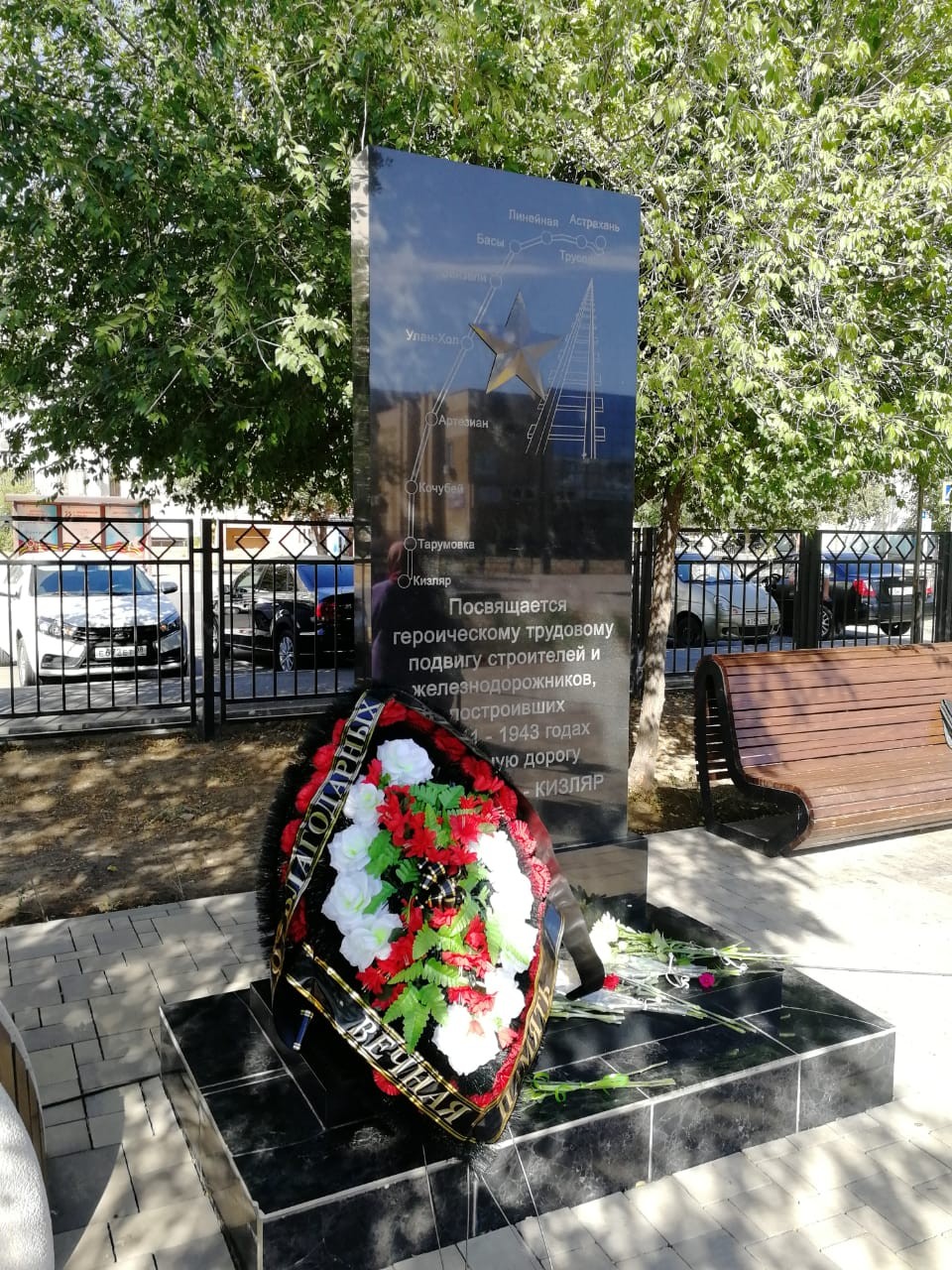 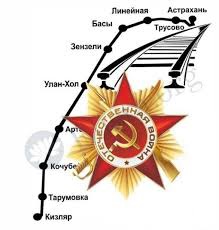 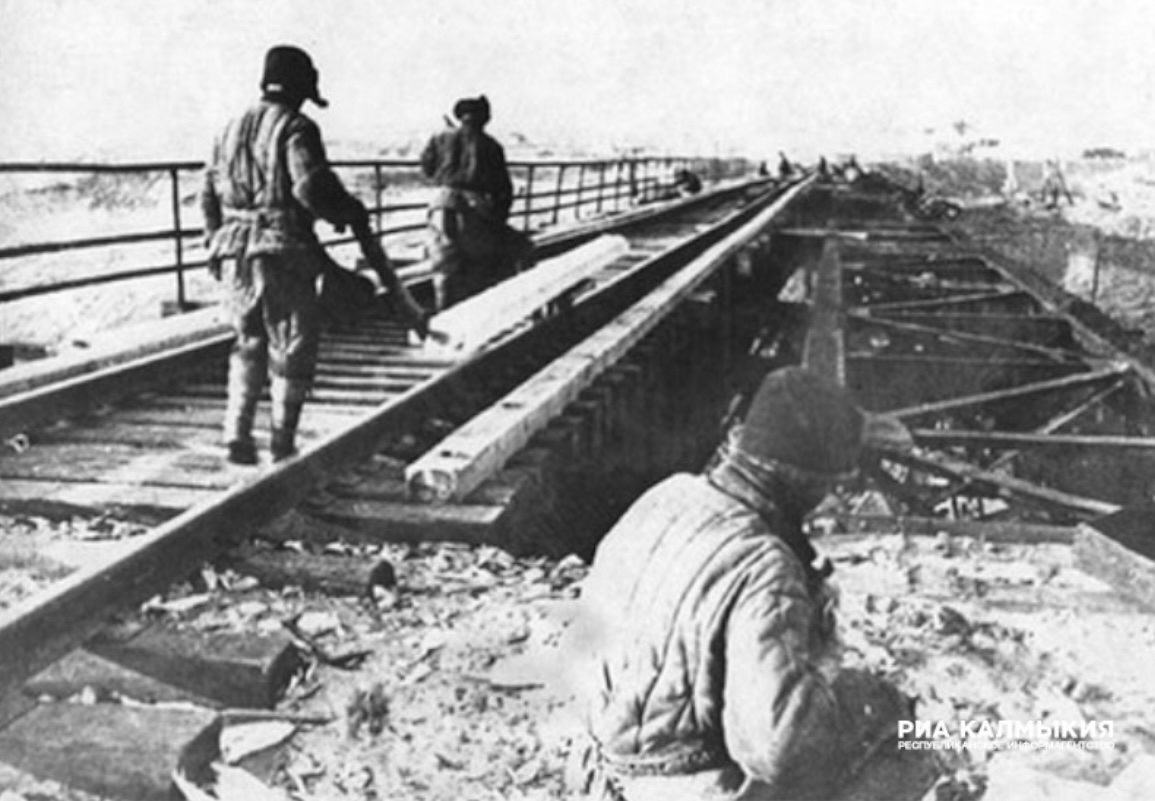 